	1.	Détermine la mesure du troisième angle de chaque triangle.			a)	                            b)  	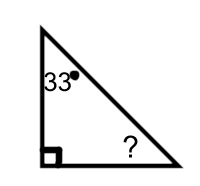 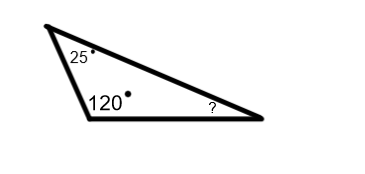 	2.	Indique si chaque triangle est acutangle, rectangle ou obtusangle.			a)	A = 80°, B = 10°, C = 90°			b)	J = 21°, K = 100°, L = 59°			c)	M = 33°, N = 32°, O = 115°			d)	R = 25°, S = 85°, T = 70°	3.	Quelle est la mesure du troisième angle de chaque triangle ?			a)	A = 66°, B = 92°, C = ?			b)	X = 135°, Y = 24°, L = ?			c)	L = 160°, M = 5°, N = ?			d)	D = 45°, E = 80°, F = ?